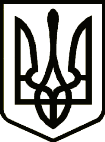       УКРАЇНА     ТЕТІЇВСЬКА МІСЬКА РАДА     ТЕТІЇВСЬКОГО РАЙОНУ КИЇВСЬКОЇ ОБЛАСТІ     ТРИДЦЯТЬ П’ЯТА СЕСІЯ СЬОМОГО СКЛИКАННЯ                РІШЕННЯПро передачу автомобіля з балансуКП «Тетіївтепломережа» на баланс  ВУ ВКГ «Тетіївводоканал»        Розглянувши клопотання КП «Благоустрій» від 25.09.2020р. за № 124 щодо безоплатної передачі автомобіля ГАЗ- 53 на баланс ВУ ВКГ «Тетіївводоканал», керуючись  ст.26, 60 Закону України «Про місцеве самоврядування в Україні»,  враховуючи висновок постійної депутатської  комісії з питань торгівлі, житлово-комунального господарства, побутового    обслуговування, громадського харчування, управління комунальною  власністю, благоустрою, транспорту, зв"язку,  Тетіївська міська радаВ И Р І Ш И Л А:1. Передати безоплатно  з балансу КП «Тетіївтепломережа » на баланс      ВУ ВКГ «Тетіївводоканал»  автомобіль   ГАЗ-53,  інвентарний номер 10130023, залишкова вартість 6581, 37 грн.2. Керівникам КП «Тетіївтепломережа» та ВУ ВКГ «Тетіївводоканал»     забезпечити прийом-передачу вказаного майна, оформлення відповідних     документів та внести відповідні зміни до реєстру бухгалтерського обліку.3. Контроль за виконанням даного рішення покласти на постійну комісію     з питань торгівлі, житлово-комунального господарства, побутового       обслуговування, громадського харчування, управління комунальною     власністю, благоустрою, транспорту, зв"язку.               Секретар ради                                       С.М.ДЕНИСЮК  06.10.2020 р.№  970 -35-VIІ     Начальник юридичного відділу                                                Н.М.Складена